Returns Form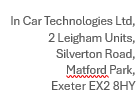 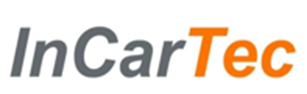 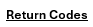 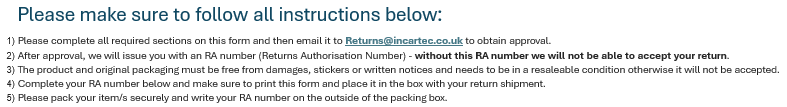 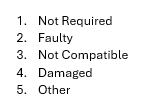 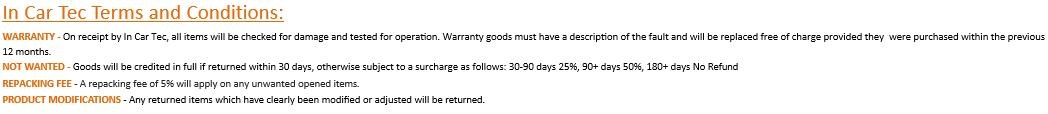 Name/CompanyRA No. ______________ Date: _________Email:RA No. ______________ Date: _________QTYStock codeInvoice No.Invoice DateReturnCodeReason for returnCar Year, Make & Model